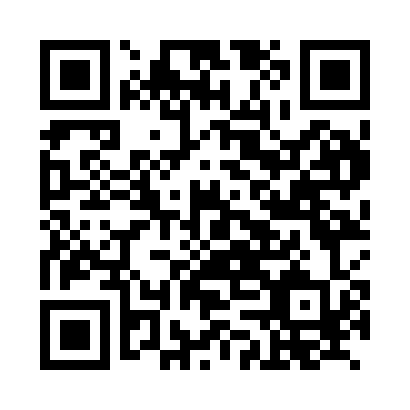 Prayer times for Adamsdorf, GermanyMon 1 Apr 2024 - Tue 30 Apr 2024High Latitude Method: Angle Based RulePrayer Calculation Method: Muslim World LeagueAsar Calculation Method: ShafiPrayer times provided by https://www.salahtimes.comDateDayFajrSunriseDhuhrAsrMaghribIsha1Mon4:356:401:124:447:449:422Tue4:326:381:114:457:469:443Wed4:296:361:114:467:489:464Thu4:266:331:114:477:499:495Fri4:236:311:114:487:519:516Sat4:196:281:104:497:539:547Sun4:166:261:104:507:559:578Mon4:136:241:104:517:579:599Tue4:106:211:094:527:5810:0210Wed4:066:191:094:538:0010:0411Thu4:036:171:094:538:0210:0712Fri4:006:141:094:548:0410:1013Sat3:566:121:084:558:0610:1314Sun3:536:101:084:568:0810:1615Mon3:496:071:084:578:0910:1816Tue3:466:051:084:588:1110:2117Wed3:426:031:074:598:1310:2418Thu3:396:011:075:008:1510:2719Fri3:355:581:075:008:1710:3020Sat3:315:561:075:018:1810:3321Sun3:275:541:075:028:2010:3622Mon3:245:521:065:038:2210:4023Tue3:205:491:065:048:2410:4324Wed3:165:471:065:048:2610:4625Thu3:125:451:065:058:2710:5026Fri3:085:431:065:068:2910:5327Sat3:045:411:065:078:3110:5728Sun3:005:391:055:088:3311:0029Mon2:555:371:055:088:3511:0430Tue2:535:351:055:098:3611:07